Возрастные особенности детей 5—6 летВозраст 5 - 6 лет – это старший дошкольный возраст. Это возраст активного развития физических и познавательных способностей ребенка, общения со сверстниками. Игра остается основным способом познания окружающего мира, хотя меняются ее формы и содержание.. Он является очень важным возрастом в развитии познавательной сферы ребенка, интеллектуальной и личностной.В 5-6 лет ребенок как губка впитывает всю познавательную информацию. Научно доказано, что ребенок в этом возрасте запоминает столько материала, сколько он не запомнит потом никогда в жизни. В этом возрасте ребенку интересно все, что связано с окружающим миром, расширением его кругозора. Лучшим способом получить именно научную информацию является чтение детской энциклопедии, в которой четко, научно, доступным языком, ребенку описывается любая информация об окружающем мире. Ребенок получит представление о космосе, древнем мире, человеческом теле, животных и растениях, странах, изобретениях и о многом другом. . Социально – нравственное развитие:Ребенок в этом возрасте самостоятельно здоровается, прощается, благодарит;- стремится к сопереживанию, защите, пониманию со стороны взрослых;- проявляет чувство привязанности и симпатии к людям;- проявляет навыки взаимодействия с детьми;- активно включается в совместную со сверстниками игровую, познавательную и творческую деятельность.Память:Ребенок в этом возрасте может запоминать 6-8 картинок в течение 1-2 минут;- рассказывать наизусть несколько стихотворений;- пересказать близко к тексту прочитанное произведение;сравнивать два изображения по памяти;легче запоминают наглядные образы, чем словесные рассуждения;- Преобладает непроизвольная память.Развитие речи:Имеет достаточно богатый словарный запас (3,5 – 7 тыс. слов).Может участвовать в беседе, высказывать свое мнение.Уметь аргументировано и доброжелательно оценить ответ, высказывание сверстника.Составлять по образцу рассказ по сюжетной картине, по набору картинок; последовательно, без существенных пропусков пересказывать небольшие литературные произведения.Определять место звука в слове.Уметь подбирать к существительным несколько прилагательных; заменять слова другим словом со сходным значением.ПознаниеРазличать и называть виды транспорта, предметы, облегчающие труд человека в быту.Классифицировать предметы, определять материалы, из которых они сделаны.Знать название родного города, страны, ее столицы, домашний адрес, И. О. родителей, их профессии.Математика
Ребенок в возрасте от 5 до 6 лет может уметь:
1. Ребенок может определять направление: вперед, назад, направо, налево, вверх, вниз.
2. Ребенок может считать предметы в пределах 10 на основе действий со множествами.
3. Ребенок может понимать и правильно отвечать на вопросы: Сколько? Который? Какой по счету?
4. Ребенок может различать и называть предметы круглой, квадратной, треугольной и прямоугольной формы.
5. Ребенок может знать такие геометрические фигуры как: квадрат, прямоугольник, круг, треугольник, трапеция, ромб.
6. Ребенок может уметь разделить круг, квадрат на две и четыре равные части.
7. Ребенок может знать прямой и обратный порядок числового ряда.Развитие личности:Желает показать себя миру;Он часто привлекает к себе внимание, т.к. ему нужен свидетель его самовыражения;Стремится к большей самостоятельности;Очень хочет походить на значимых для него взрослых;проявляет волевые усилия при преодолении трудностей.Начинает задавать вопросы, связанные со смертью.Игровая деятельность:Действия детей в играх становятся разнообразными.Дети 6-го года жизни уже могут распределять роли до начала игры и строятсвое поведение, придерживаясь роли.Конструирование:Конструирует из бумаги (оригами), строительного материла, конструкторов по образцу, по модели, по схеме, замыслу; использует разные формы, цвета, величины, материалы.Дети осваивают 2 вида конструирования:От природного материала к художественному образу (ребенок достраивает природный материал до целостного образа, дополняя его различными деталями)От художественного образа к природному материалу (ребенок подбирает необходимый материал, для того, чтобы воплотить образ).Изобразительная деятельность:Это возраст наиболее активного рисования. В течение года дети способны создать до 2-х тысяч рисунков. Рисунки приобретают сюжетный характер. Изображение человека становится более детализированным и пропорциональным. По рисунку уже можно судить о половой принадлежности и эмоциональном состоянии изображенного человека.Трудовая деятельность:Освоенные ранее виды детского труда выполняются качественно, быстро,осознанно. Становится возможным освоение детьми разных видов ручного труда.Гигиенические умения:ребенок сам умывается, чистит зубы, полощет рот; культурно ведет себя за столом;по мере необходимости пользуется носовым платком;самостоятельно одевается, раздевается, складывает одежду, следит заее опрятностью;положительно относится к оздоровительным и закаливающиммероприятиям.Отношения со сверстниками:- Способен играть с другими детьми, не ссорясь, соблюдая правила игры;- часто привлекает к себе внимание, поскольку ему нужен свидетель его самовыражения;- В этом возрасте ребенку еще нужен внешний контроль — со стороны его товарищей по игре. Дети контролируют сначала друг друга, а потом каждый самого себя;- начинают осознавать половые различияОтношения со взрослыми:Если до 5-ти лет ребенка интересовал окружающий мир, то после присоединяется интерес к взаимоотношениям людей.Очень хочет походить на значимых для него взрослых, поэтому любит играть во «взрослые дела» и другие социальные игры.Формируются высшие чувства:Моральные:- чувство гордости- чувство стыда- чувство дружбыИнтеллектуальные:- Любознательность- Интерес- удивлениеЭстетические:- Чувство прекрасного- Чувство героического5–ти летние дети влюбчивы. Объектом влюбленности может стать человек любого возраста. Вместе с влюбленностью приходит и ревность. Мальчики начинают ревновать маму к отцу, а девочки, наоборот, папу к маме.Это порождает агрессивные выпады.Часто в этом возрасте появляется такая черта, как лживость, т.е. целенаправленное искажение истины.Формируется основная черта характера ребенка «Я» – позиция.Уже можно понять, каким будет ребенок в будущем.Вам, как его родителям важно:•    С уважением относиться к его фантазиям и версиям, не заземляя его магического мышления. Различать «вранье», защитное фантазирование и просто игру воображения.
•    Поддерживать в ребенке стремление к позитивному самовыражению, позволяя развиваться его талантам и способностям, но не акцентируя и не эксплуатируя их. Постараться обеспечить ребенку возможности для самого разнообразного творчества.
•    Быть внимательными к желаниям ребенка, но и уметь ставить границу там, где его желания вредны для него самого или нарушают границы окружающих его людей. Важно помнить, что не стоит ставить ту границу, которую вы не в состоянии отстоять и выдержать.
•    Обеспечивать ребенку возможность общения со сверстниками, помогая своему малышу только в случае его эмоциональных затруднений, обсуждая сложившуюся трудную ситуацию и вместе рассматривая варианты выхода из нее.
•    Обеспечивать общение с близкими, организовывая отдых всей семьей, вместе с ребенком обсуждая совместные планы.
•    Постепенно снижать контроль и опеку, позволяя ребенку ставить перед собой самые разнообразные задачи и решать их. Важно радоваться самостоятельным успехам ребенка, и поддерживать его в случае проблем, совместно разбирая причины неудачи.
•    По возможности не пугаться и не увиливать от «неудобных», но очень важных для ребенка вопросов. Отвечать ясно и максимально просто только на те вопросы, которые он задает, не распространяясь и не усложняя. Уметь объяснить ему специфику разности полов на его языке, в соответствии с его возрастом, в случае трудностей запастись детской литературой на эту тему.
•    На вопросы о смерти отвечать по возможности честно в соответствии с вашими, в том числе и религиозными, представлениями. Помнить, что отсутствие, информации по этой теме порождает у ребенка фантазии, которые могут быть тревожнее и страшнее, чем реальность.
•    Помогать ребенку (вне зависимости от пола) справляться со страхами, не осуждая его и не призывая «не бояться». Внимательно выслушивать ребенка и сочувствовать ему, разделяя его беспокойства и тревоги. Поддерживать его в процессе проживания страха, быть по возможности рядом, когда это нужно пугливому ребенку, но и постепенно предоставлять ему возможность справляться самому с чем-то менее страшным. В случае навязчивых страхов обращаться за помощью к психологам.Важным показателем этого возраста 5-6 лет является оценочное отношение ребенка к себе и другим. Дети могут критически относиться к некоторым своим недостаткам, могут давать личностные характеристики своим сверстникам, подмечать отношения между взрослым и взрослым или взрослым и ребенком. Но родители продолжают оставаться примером для детей.Если родители несут позитив, если у ребенка на душе хорошо, нет страха, обиды, тревоги, то любую информацию (личностную и интеллектуальную) можно заложить в ребенка и вырастить его уверенным и счастливым человеком.Берегите психику детей.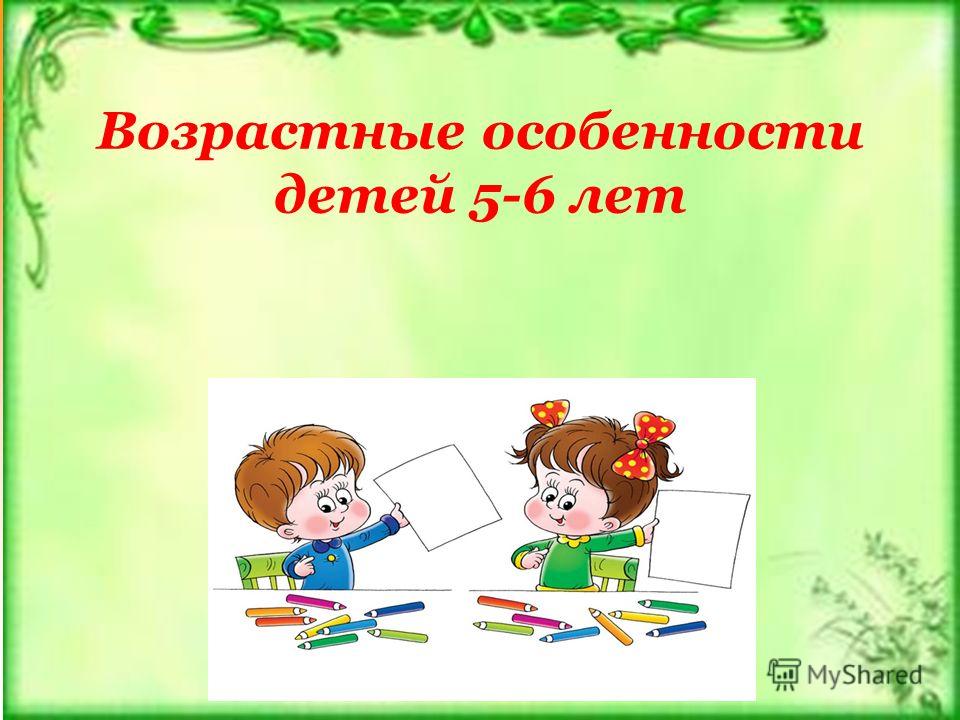 